مركز النشر والترجمة يقيم ورشة العمل الأولى في كلية التربية بالمجمعةشهدت كلية التربية بالمجمعة يوم الأربعاء الموافق 22/11/1435هـ انعقاد أول ورشة عمل هذا العام لمركز النشر والترجمة ، قدم الورشة  مدير مركز النشر والترجمة سعادة الأستاذ الدكتور أحمد محمد سالم مستعرضاً الدور الذي يقوم به مركز النشر والترجمة في تشجيع أعضاء هيئة التدريس بهدف تنشيط حركة البحث العلمي والتأليف على مستوى الجامعة والمجتمع في ظل دعم الجامعة  للنشر العلمي من الكتب المؤلفة والمترجمة، كما تناول أنواع المواد العلمية التي يهتم المركز بنشرها ، ومعايير اعتماد الكتاب ونشره، وحقوق كلا من الجامعة والمؤلف عند الاتفاق على نشر الكتاب، ودور المركز في توزيع وانتشار الكتاب المطبوع في المكتبات الجامعية والمكتبات العامة والخاصة ومعارض الكتاب الدولية.ومن جهة أخرى ، تناول مدير المركز الإجراءات الخاصة بتأليف وترجمة ونشر وتمويل الكتب في الجامعة وكذلك المستندات المطلوبة لنشرها ، وكيفية التعامل مع النماذج الإلكترونية .كما تطرق إلى الإصدارات والنشرات العلمية التي ستصدر عن المركز ، وقام بدعوة أعضاء هيئة التدريس بالكلية إلى المشاركة في نشر إنتاجهم العلمي من الكتب المؤلفة والمترجمة بالمركز بعد تحكيمها وإقرارها من المجلس العلمي، كما وجه الدعوة لنشر مقالاتهم ذات الطابع التخصصي ، وأبحاثهم التي تزيد عن عدد الصفحات التي تقبلها المجلات العلمية لنشرها في إصدارات المركز بعد تحكيمها وإقرارها علمياً.وفي نهاية الورشة، وجه مدير المركز الشكر والتقدير للزملاء أعضاء هيئة التدريس الحضور، وإلى إدارة الكلية ممثلة في سعادة عميد الكلية الدكتور عبد الرحمن السبت، وسعادة وكيل الكلية للدراسات العليا والبحث العلمي الدكتور عبدالرحمن الناصر على الدعوة الكريمة لعقد الورشة في كلية التربية بالمجمعة .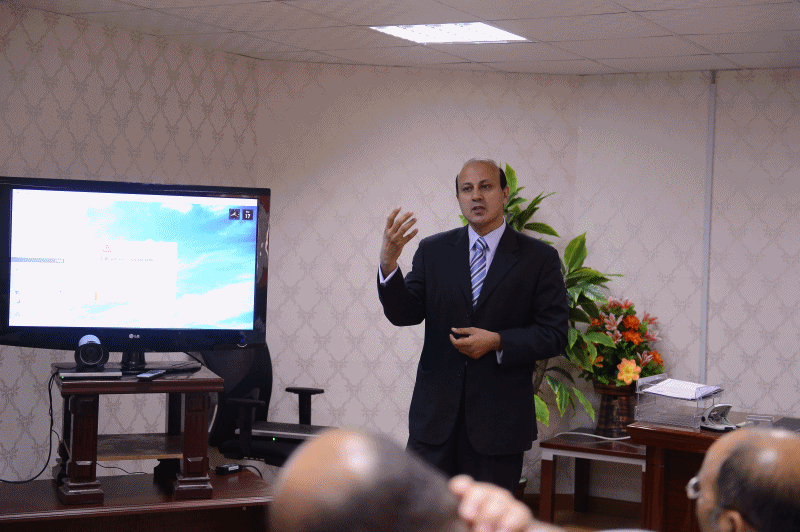 